Formulaire de candidatureDéclaration de candidatureJe, soussigné(e),  déclare déposer ma candidature en vue de l’élection des membres de la Commission permanente par la XXXIIIe Conférence internationale de la Croix-Rouge et du Croissant-Rouge, en 2019.Je confirme par la présente que je suis membre de la Société nationale de la Croix-Rouge / du Croissant-Rouge __________________________________________________________Je suis pleinement informé(e) des fonctions assignées à la Commission permanente par l’article 18 des Statuts du Mouvement international de la Croix-Rouge et du Croissant-Rouge (« le Mouvement »). Je confirme que je satisfais aux critères d’éligibilité définis dans le « Profil des candidats à l’élection de la Commission permanente » approuvé par le Conseil des Délégués du Mouvement en 1995.Je déclare également :ne pas avoir été impliqué(e) dans la commission de toute violation du droit international humanitaire ou des normes en matière de droits de l’homme reconnues au niveau international ;ne pas avoir été condamné(e) pour une infraction pénale ou pour un comportement ayant donné lieu à une sanction civile, risquant de nuire à la réputation ou au statut du Mouvement ;n’avoir été sanctionné(e) par aucune des composantes du Mouvement pour :violation du Code de conduite de l’une des composantes du Mouvement ;affichage d'un caractère ou d'une moralité incompatibles avec les sept Principes fondamentaux du Mouvement ;conduite frauduleuse ou faits de corruption ; ounon-déclaration d’un conflit d'intérêts ;ne pas avoir été sanctionné(e) pour violation des lois et politiques relatives à l'exploitation, aux abus, à la discrimination ou au harcèlement sexuels ; oun’avoir été impliqué(e) dans aucun différend ni aucune controverse d’importance, à l'intérieur ou à l'extérieur du Mouvement, risquant de nuire à la réputation ou au statut du Mouvement.Toute information que vous jugez pertinente et nécessaire en lien avec votre déclaration est à ajouter dans l’espace ci-dessous.Si je suis élu(e), je m’engage à exercer mes fonctions à titre personnel en servant les seuls intérêts du Mouvement, et à œuvrer à la réalisation de sa mission, de ses idéaux et de ses buts humanitaires, en étant guidé(e) en tout temps par les Principes fondamentaux du Mouvement.Lieu et date :		 	Signature :		
Motivation du candidatCurriculum VitaeInsérer ou agrafer une photographieJe confirme l’exactitude de toutes les informations que j’ai données ainsi que de toutes les déclarations que j’ai faites dans le présent formulaire de candidature.	Lieu et date : ____________________________       _________________________________									                (signature)Informations importantes pour les candidats  La prochaine élection à la Commission permanente de la Croix-Rouge et du Croissant-Rouge aura lieu à la XXXIIIe Conférence internationale qui se tiendra à Genève du 9 au 12 décembre 2019. Les personnes souhaitant présenter leur candidature doivent remplir le présent formulaire de candidature, disponible dans les quatre langues de travail de la Conférence. Il est fortement recommandé de soumettre les candidatures au Secrétariat de la Commission permanente soixante jours au moins avant l’ouverture de la Conférence internationale, c’est-à-dire avant le 9 octobre 2019. La soumission des dossiers de candidature avant cette date est fortement encouragée en vue d’améliorer la transparence et la diversité : ainsi, les membres de la Conférence, qui élisent les membres de la Commission permanente, disposeront de suffisamment de temps pour mieux connaître les candidats. Cela étant dit, en vertu de l’article 21 du Règlement du Mouvement, les candidatures à la Commission permanente pourront être remises au président du Bureau de la Conférence jusqu’au 9 décembre 2019 (c’est-à-dire 48 heures avant l’ouverture de la séance au cours de laquelle l’élection doit avoir lieu). Le Bureau fera circuler toutes les candidatures au moins 24 heures avant l’élection, et une réunion sera organisée avant l’élection afin de présenter les candidats.Dès que l’éligibilité des candidats aura été confirmée, les formulaires de candidature seront traduits dans les quatre langues de travail de la Conférence et affichés en permanence sur les sites www.standcom.ch (Commission) et www.rcrcconference.org (Conférence).Les membres de la Commission permanente sont élus à titre personnel (articles 10.4 et 17 des Statuts du Mouvement). L’article 21 du Règlement du Mouvement établit que lors de la désignation des candidats, les qualités personnelles et le principe d’une répartition géographique équitable doivent être pris en considérations. Les documents annexés au présent formulaire de candidature soulignent les qualités personnelles requises. De plus, des personnes de toutes les régions et de tous les sexes sont encouragées à présenter leur candidature afin de favoriser à la fois une répartition géographique et une représentation des sexes équitables. Veuillez fournir la confirmation de votre appartenance à une Société nationale (carte de membre ou tout autre document pertinent).  Veuillez inclure la photo qui figurera sur le bulletin de vote. Contacts (demandes d’informations et envoi des candidatures)Le Secrétariat de la Commission permanente et la cellule électorale mise en place par la Commission sont disponibles pour répondre à vos questions.Votre formulaire de candidature est à envoyer au Secrétariat de la Commission permanente par courrier (formulaire papier et signature manuscrite) ou par courriel (formulaire et signature électroniques).Adresse : Secrétariat de la Commission permanente de la Croix-Rouge et du Croissant-Rouge, 19, avenue de la Paix, 1202 Genève, Suisse.Téléphone :  + 41 22 730 2032   Courriel : contact@standcom.ch Données personnellesDonnées personnellesNOM DE FAMILLE ET TITRE	PRÉNOM(S) SEXE NATIONALITÉ(S) DATE DE NAISSANCE MEMBRE DE (Nom de la Société nationale)(Veuillez fournir la confirmation de votre appartenance)	FONCTION(S) ACTUELLE(S) AU SEIN DU MOUVEMENT ET/OU DE LA SOCIÉTÉ NATIONALE FONCTION(S) ACTUELLE(S) EN DEHORS DU MOUVEMENT (Le cas échéant) : Mon expérience Croix-Rouge/Croissant-Rouge aux niveaux national et international(Y compris les activités professionnelles et/ou de volontariat exercées au sein de la Société nationale d’origine et/ou d’autres composantes et organes du Mouvement, ainsi que les réalisations spéciales aux niveaux national et international)Mon expérience Croix-Rouge/Croissant-Rouge aux niveaux national et international(Y compris les activités professionnelles et/ou de volontariat exercées au sein de la Société nationale d’origine et/ou d’autres composantes et organes du Mouvement, ainsi que les réalisations spéciales aux niveaux national et international)Année(Commencer par l’information la plus récente. Agrandir le tableau selon les besoins)Autre expérience et autres réalisations(Autres rôles, fonctions ou réalisations spéciales en dehors du Mouvement)Autre expérience et autres réalisations(Autres rôles, fonctions ou réalisations spéciales en dehors du Mouvement)Année(Commencer par l’information la plus récente. Agrandir le tableau selon les besoins)Langues de travail de la Commission permanente(Préciser le niveau)Langues de travail de la Commission permanente(Préciser le niveau)ANGLAIS	 langue maternelle	 bonne connaissance	connaissance pratiqueARABE	 langue maternelle	 bonne connaissance	connaissance pratiqueESPAGNOL	 langue maternelle	 bonne connaissance	connaissance pratiqueFRANÇAIS	 langue maternelle	 bonne connaissance	connaissance pratiqueFormation(Diplômes et distinctions de type universitaire, professionnel et/ou social)Formation(Diplômes et distinctions de type universitaire, professionnel et/ou social)Année(Commencer par l’information la plus récente. Agrandir le tableau selon les besoins)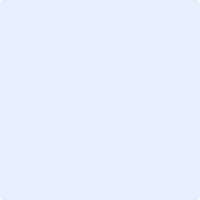 